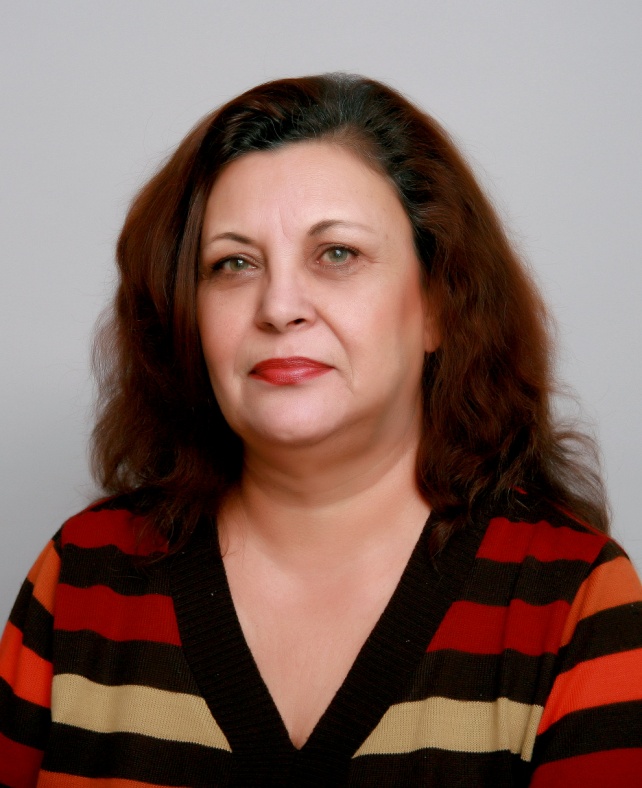 Европейски формат на автобиографияЛична информацияИмеНайденова Таня НайденоваАдресул. „ Сливница” № 43 ет.1, гр. Бургас, БългарияТелефон0879962496ФаксE-mailnaidenovapky@gmail.comНационалностбългаркаДата на раждане29.04.1962 годинаТрудов стаж• Дати (от-до)7. 11. 1994 година - сега• Име и адрес на работодателяОУ „ Пейо Яворов” – гр. Бургас• Вид на дейността или сферата на работапедагогическа• Заемана длъжноствъзпитател• Основни дейности и отговорности• Дати (от-до)9. 11. 1993 година– 15. 06. 1994 година• Име и адрес на работодателяЦентър за работа с деца – град Камено• Вид на дейността или сферата на работапедагогическа• Заемана длъжностмузикален ръководител• Основни дейности и отговорности• Дати (от-до) 23. 11. 1992 година – 4. 12. 1992 година12. 04. 1993 година – 30. 04. 1993 година• Име и адрес на работодателяЦелодневна детска градина № 31 – град Бургас• Вид на дейността или сферата на работапедагогическа• Заемана длъжностдетски учител• Основни дейности и отговорности• Дати (от-до) 16.09. 1991 година – 31. 08. 1992 година• Име и адрес на работодателяЦелодневна детска градина – с. Разбойна, община Руен, обл. Бургас• Вид на дейността или сферата на работапедагогическа• Заемана длъжностдиректор с група• Основни дейности и отговорности• Дати (от-до)01.  09. 1987 година – 15. 09. 1991 година• Име и адрес на работодателяЦелодневна детска градина – с. Разбойна, община Руен, обл. Бургас• Вид на дейността или сферата на работапедагогическа• Заемана длъжностдетски учител• Основни дейности и отговорности• Дати (от-до) 01. 09. 1986 година – 31. 08. 1987 година• Име и адрес на работодателяНУ „ Отец Паисий” – с. Преображенци, община Руен, обл. Бургас• Вид на дейността или сферата на работапедагогическа• Заемана длъжностдетски учител• Основни дейности и отговорности• Дати (от-до)17. 11. 1985 година – 31. 08. 1986 година• Име и адрес на работодателяЕСПУ „ Елин Пелин” – с. Руен,  обл. Бургас• Вид на дейността или сферата на работапедагогическа• Заемана длъжностучител по музика• Основни дейности и отговорности• Дати (от-до) 06. 02. 1985 година – 08. 03. 1985 година• Име и адрес на работодателяОУ „Климент Охридски” – с. Рудник, обл. Бургас• Вид на дейността или сферата на работапедагогическа• Заемана длъжностучител• Основни дейности и отговорности• Дати (от-до) 01. 04. 1985 година – 23. 10. 1985 година• Име и адрес на работодателяВПД - Сарафово• Вид на дейността или сферата на работа• Заемана длъжностсервитьор• Основни дейности и отговорности• Дати (от-до)01. 01. 1985 година – 31.01. 1985 година• Име и адрес на работодателяЦелодневна детска градина № 14 – гр. Бургас• Вид на дейността или сферата на работапедагогическа• Заемана длъжностдетски учител• Основни дейности и отговорности• Дати (от-до) 02. 07. 1984 година – 14. 11. 1984 година• Име и адрес на работодателяОДЗ „ Кина Йорданова” – гр. Бургас• Вид на дейността или сферата на работапедагогическа• Заемана длъжностдетски учител• Основни дейности и отговорности• Дати (от-до) 06. 09. 1983 година – 17. 04. 1984 година• Име и адрес на работодателяЗавод за безалкохолни напитки – гр. Бургас• Вид на дейността или сферата на работа• Заемана длъжностработник• Основни дейности и отговорности• Дати (от-до)03. 03. 1981 година – 21. 12. 1981 година• Име и адрес на работодателяЗавод за безалкохолни напитки – гр. Бургас• Вид на дейността или сферата на работа• Заемана длъжностработник• Основни дейности и отговорностиОбразование и обучение• Дати (от-до)1991 г. – 1994г.• Име и вид на обучаващата или образователната организацияБургаски свободен университет• Основни предмети/застъпени професионални уменияСпециализация музика• Наименование на придобитата квалификацияПредучилищна и начална педагогика• Ниво по националната класификация (ако е приложимо)магистър• Дати (от-до)1984 г.• Име и вид на обучаващата или образователната организацияИнститут за детски и начални учители „ Христо Ботев” – гр. Бургас• Основни предмети/застъпени професионални уменияДетски музикален ръководител• Наименование на придобитата квалификацияДетски учител• Ниво по националната класификация (ако е приложимо)Полувисше образование• Дати (от-до)1970 г.• Име и вид на обучаващата или образователната организацияПГ с преподаване на руски език „ Васил Левски” – гр. Бургас• Основни предмети/застъпени професионални умения• Наименование на придобитата квалификация• Ниво по националната класификация (ако е приложимо)Средно образованиеЛични умения и компетенцииПридобити в жизнения път или в професията, но не непременно удостоверени с официален документ или диплома.Майчин езикбългарскиДруги езицируски език• Четенеотлично• Писанеотлично• Разговоротличноанглийски език• Четенеосновно• Писанеосновно• РазговоросновноОрганизационни умения и компетенцииКоординация,  управление и адмистрация на хора, проекти и бюджети в професионалната среда или  на доброволни начала (например  в областта на културата и спорта) у дома и др.Удостоверение за професионална квалификация по Безопасност на движениетоТехнически умения и компетенцииРабота с компютри, със специфично оборудване, машини и др.Удостоверение за завършен курс на обучение „ Базови и специфични компютърни умения на учители в начален курс”Артистични умения и компетенцииМузикални, писмени, дизайнерски и др.Свиря на пиано и акордеонДруги умения и компетенцииКомпетенции, които не са споменати по-горе.[Опишете тези компетенции и посочете къде са придобити.]Свидетелство за управление на МПСКатегория „В”Допълнителна информация[Тук включете всякаква допълнителна информация, която може да е уместна, напр. лица за контакти, препоръки и др.]Приложения[ Опишете всички приложения. ]